ОТЧЕТ об исполнении национального проекта "Жилье и городская среда" за май 2020 годаНаименование мероприятияОтчет*Наименование федерального проекта "Формирование комфортной  городской среды"Наименование федерального проекта "Формирование комфортной  городской среды"Благоустройство общественных территорий муниципального образования 
"Город Архангельск"1. Муниципальный контракт на выполнение работ по капитальному ремонту объекта "Сквер имени 12-ой бригады Морской пехоты, в районе КЦ "Маймакса" (Маймаксанский территориальный округ)" от 12.02.2020 № 20000002 заключен с Индивидуальным предпринимателем Низамутдинов Родион Ринатович.Цена контракта 1 875 999,60 руб.Дата окончания выполнения работ: 01.09.2020 г.Ход выполнения работ на объекте: с 05.06.2020 приступили к выполнению работ.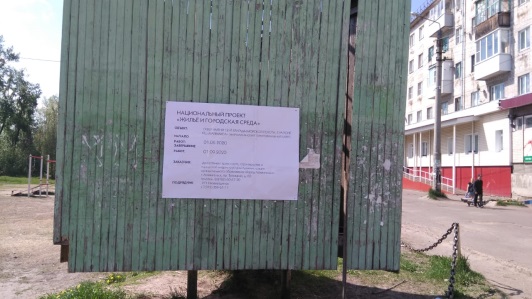 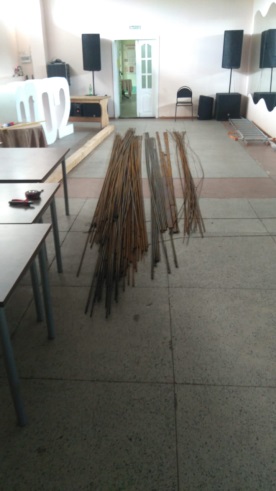 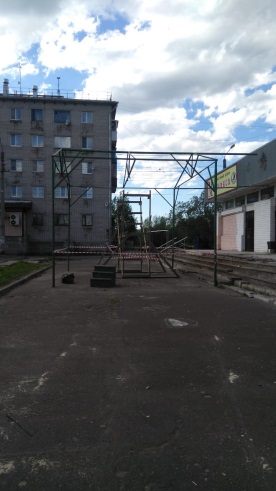 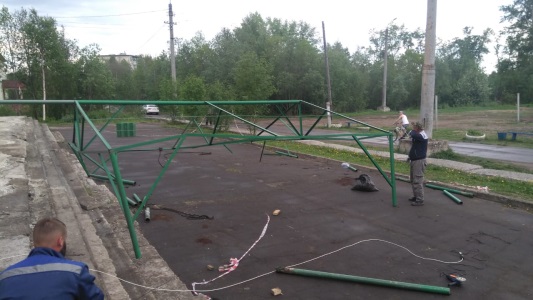 2. Муниципальный контракт на выполнение работ по капитальному ремонту объекта "Общественная территория, расположенная вблизи дома № 28 по ул. Партизанской (Северный территориальный округ)" от 13.02.2020 № 20000001 заключен с ЗАО "Северная роза".Цена контракта 15 252 829,99 руб.Дата окончания выполнения работ: 01.09.2020 г.Ход выполнения работ на объекте: с 01.05.2020 приступили к работе .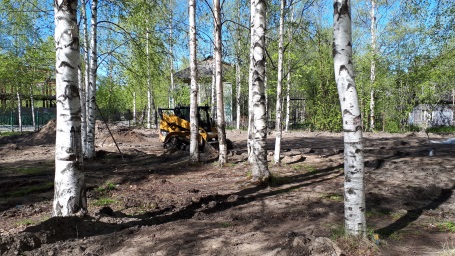 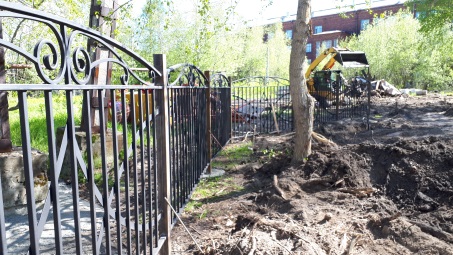 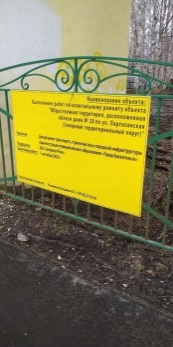 3. Муниципальный контракт на выполнение работ по капитальному ремонту объекта "Сквер на пересечении ул. Русанова – просп. Ленинградского" от 25.02.2020 № 20000007 заключен с ООО "Желдорсервис".Цена контракта 38 323 401,50 руб.Дата окончания выполнения работ: 01.09.2020 г.Ход выполнения работ на объекте: подготовительные работы (ремонт площадок и тротуаров с 01.04.2020 по 31.07.2020).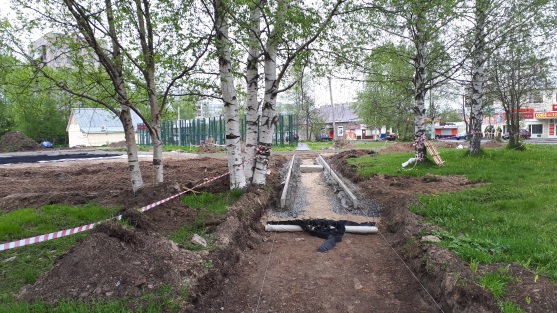 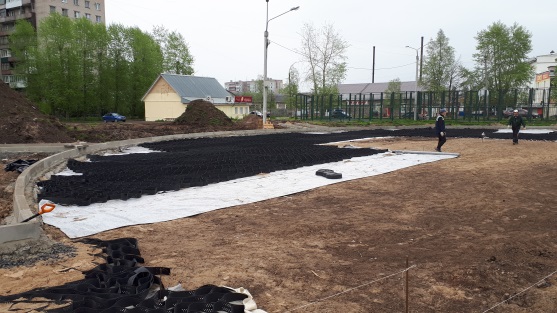 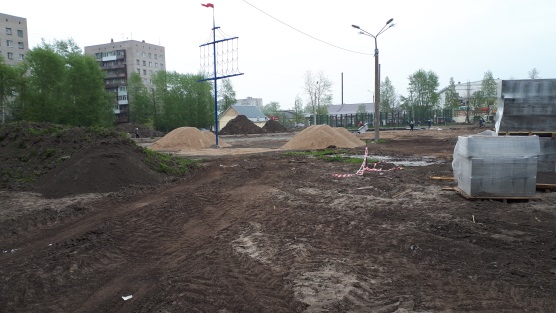 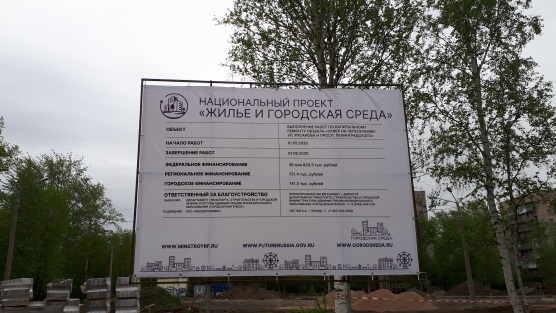 4. Муниципальный контракт на выполнение работ по капитальному ремонту объекта "Сквер по ул. Воронина, 32 (территориальный округ Варавино-Фактория)" от 28.02.2020 № 20000005 заключен с ООО "АЛЬТА-СТРОЙ".Цена контракта 6 660 145,13 руб.Дата окончания выполнения работ: 01.09.2020 г.Ход выполнения работ на объекте: с 01.05.2020 по 20.08.2020 проводятся строительные работы.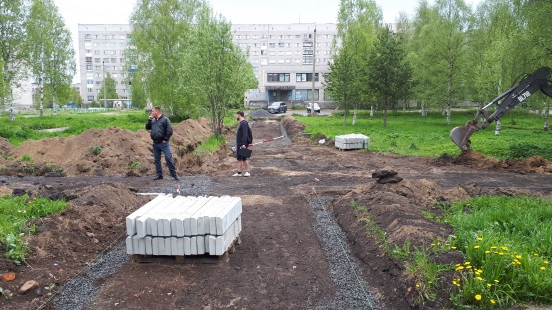 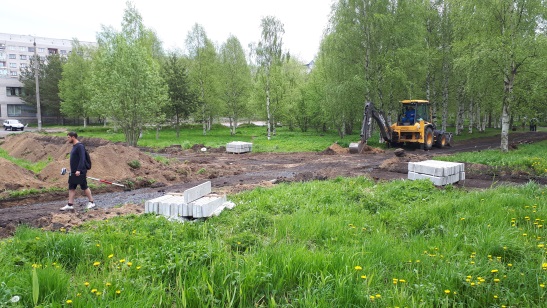 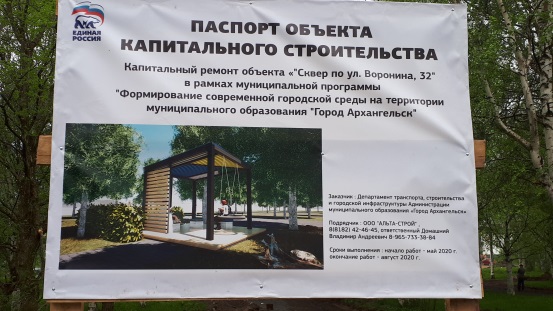 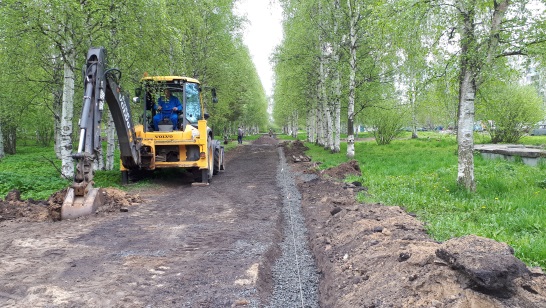 5. Муниципальный контракт на выполнение работ по капитальному ремонту объекта "Общественная территория в границах домов № 104, 106, 108 по ул. Воскресенской; № 32 по ул. Шабалина (Ломоносовский территориальный округ)" от 28.02.2020 № 20000004 заключен с ООО "Хоттабыч".Цена контракта 10 138 968,94 руб.Дата окончания выполнения работ: 01.09.2020 г.Ход выполнения работ на объекте: с 01.05.2020 приступили к работе, проводятся строительно-монтажные работы и работы по наружному освещению.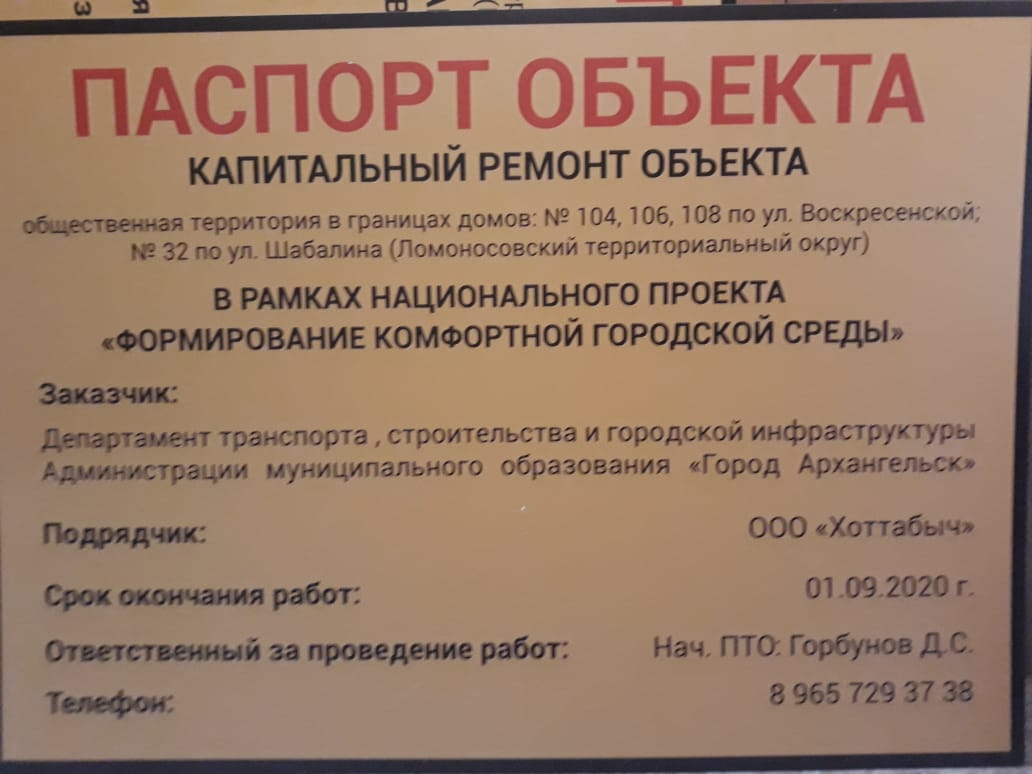 6. Муниципальный контракт на выполнение работ по капитальному ремонту объекта "Общественная территория по адресу ул. Дачная, 38, 40 – ул. Воронина, 53, 55 (территориальный округ Майская горка)" от 11.03.2020 № 20000003 заключен с ООО "Хоттабыч".Цена контракта 2 900 317,16 руб.Дата окончания выполнения работ: 01.09.2020 г.Ход выполнения работ на объекте: с 01.05.2020 приступили к работе, проводятся строительно-монтажные работы и работы по наружному освещению.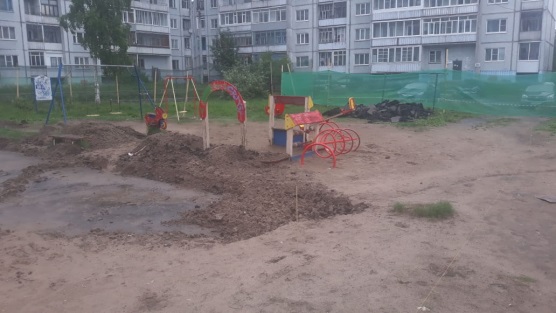 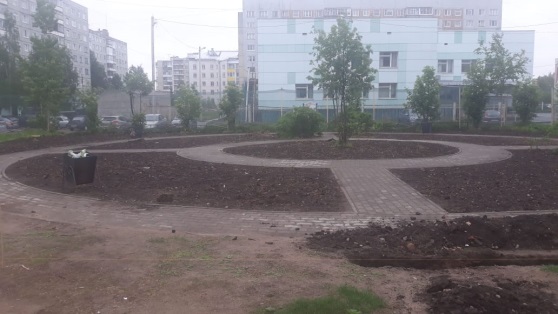 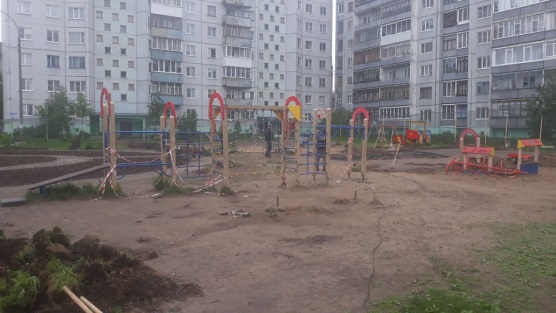 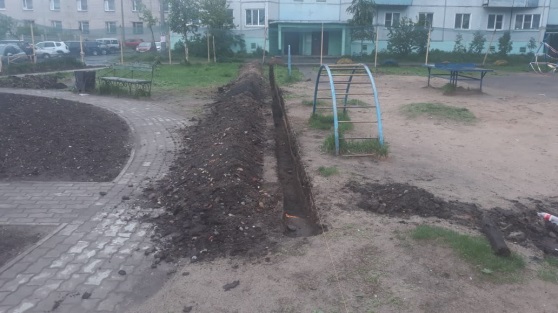 7. Общественная территория у Исакогорского детско-юношеского центра, ул. Ленинская, 16 (Исакогорский и Цигломенский территориальный округ).Муниципальный контракт от 08.05.2020 № 22  заключен с ООО "Хоттабыч". Цена МК 23 832 058,89 руб. Ход выполнения работ на объекте: Осуществлены замеры, с 06.06.2020 будет проведены геодезические работы, а с 08.06.2020 планируются технические работы. 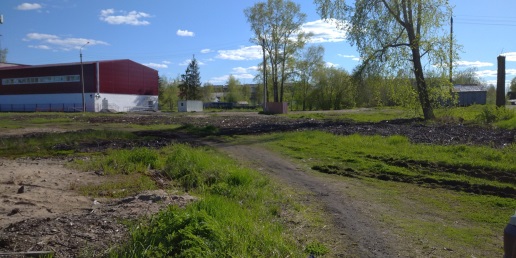 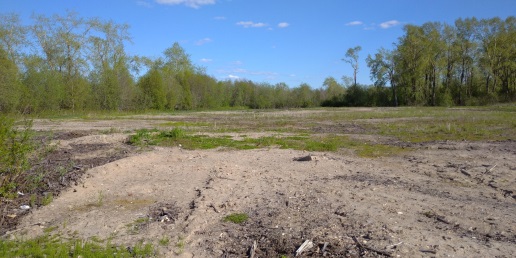 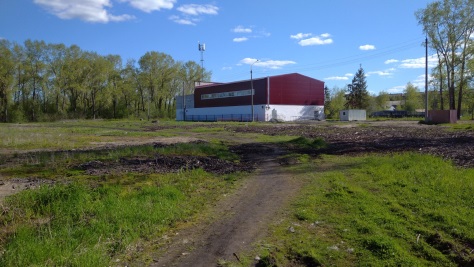 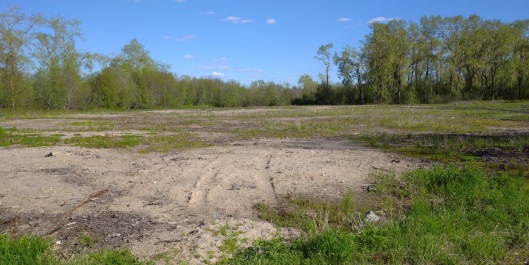 Благоустройство дворовых территорий муниципального образования 
"Город Архангельск"В 2020 году планируется благоустройство шести дворовых территорий:ул. Тимме Я., д.12, ул. Тимме Я., д. 10, корп. 1, ул. Воскресенская, д. 114 – 5 600,0 тыс. рублей. Состоялся аукцион, победитель ООО "ВИТАЛ-КОНТРАКТ", цена МК 5 400 000,00 руб., срок заключения МК – до 15.06.2020. Срок завершения работ: 01.10.2020.ул. Гагарина, д. 14, корп. 1 – 2 142,4 тыс. рублей; Муниципальный контракт от 06.05.2020 № 13-М с ООО "АВА-ГРУПП", цена МК 
1 957 216,48 руб. Срок завершения работ: 01.10.2020.Ход выполнения работ на объекте: 25.05.2020 приступили к выполнению работ по благоустройству территории.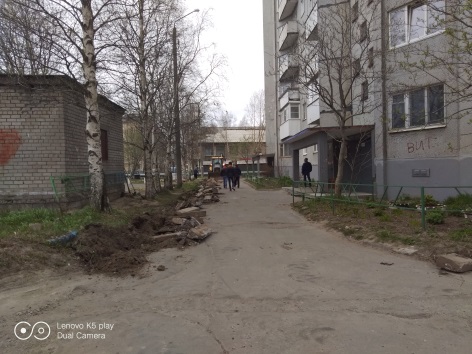 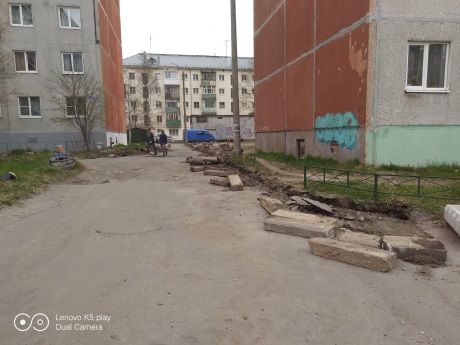 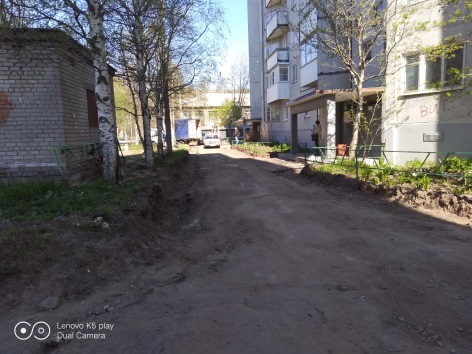 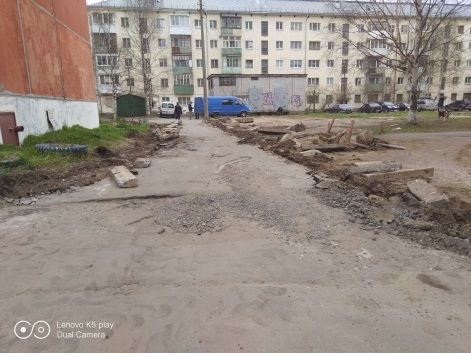 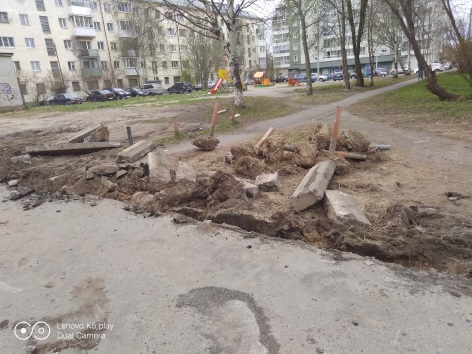 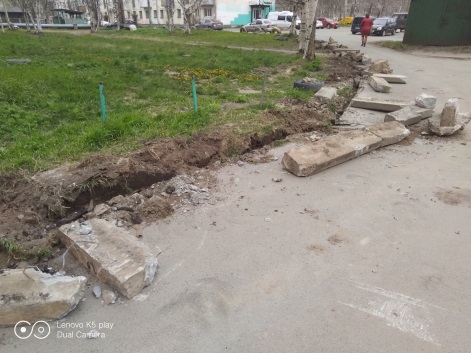 Лахтинское шоссе, д. 26 –2 156,1 тыс. рублей; Муниципальный контракт от 07.05.2020 № 20 с ООО "СЕВЕРСТРОЙСЕРВИС", цена МК 2 026 034,00 руб. Срок завершения работ: 01.10.2020.Ход выполнения работ на объекте: Подготовительные работы (завоз инструментов, приборов и материалов).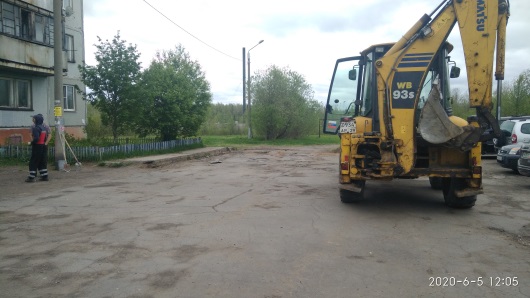 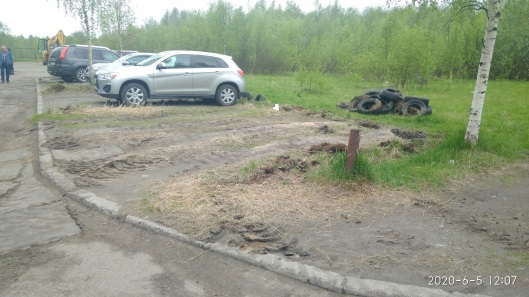 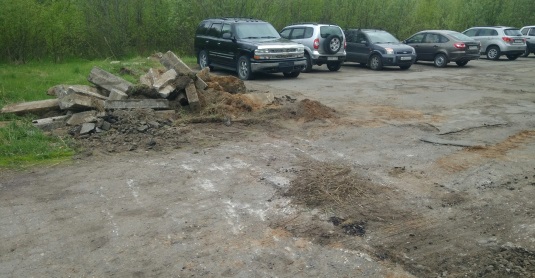 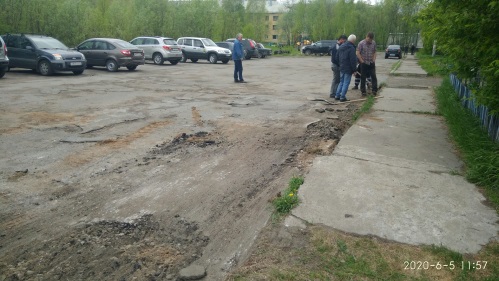 ул. Целлюлозная, д. 20 – 2 683,3 тыс. рублей; Муниципальный контракт от 08.05.2020 № 8 с ИП БУТОРИНА ЮЛИЯ СЕРГЕЕВНА, цена МК  1 999 448,70 руб. Срок завершения работ: 01.10.2020. Ход выполнения работ на объекте: Подрядчик приступил к выполнению работ по благоустройству территории (завершен свод деревьев).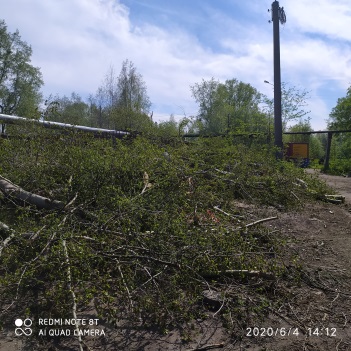 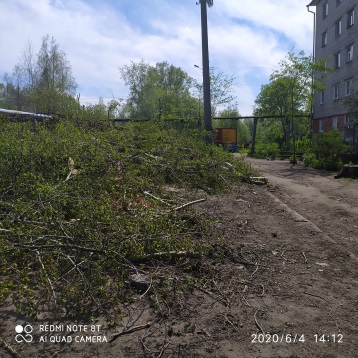 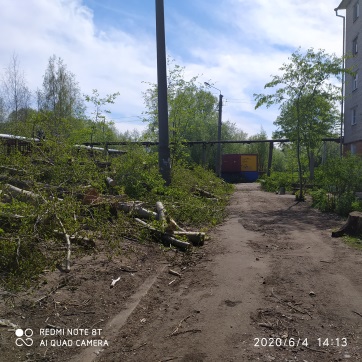 ул. Воронина В.И., д. 31, корп. 3 – 2 421,2 тыс. рублей; Муниципальный контракт от 06.05.2020 № 0124300021020000124 с ООО "ДОРОЖНЫЙ СЕРВИС", цена МК 2 248 662,00 руб. Срок завершения работ: 01.10.2020.Ход выполнения работ на объекте: Начало работ запланировано на 06.06.2020, на 09.06.2020 запланирован своду деревьев. 6. ул. Магистральная, д. 40 – 2 526,7 тыс. руб.; Муниципальный контракт от 02.06.2020 № 24 с ООО "СЕВЕРСТРОЙСЕРВИС", цена МК 2 393 023,39 руб. Срок завершения работ: 01.10.2020.Ход выполнения работ на объекте: Объект передан подрядной организации. С 15.06.2020 приступают к выполнению работ по благоустройству территории в соответствии с графиком.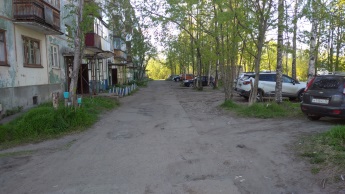 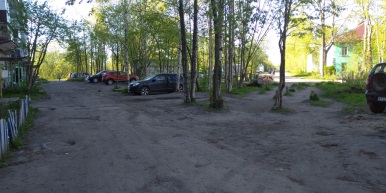 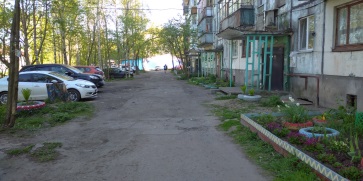 